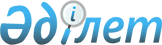 Осакаров ауданында жастар тәжірибесін ұйымдастыру туралы
					
			Күшін жойған
			
			
		
					Қарағанды облысы Осакаров ауданы әкімдігінің 2012 жылғы 01 ақпандағы N 03/01 қаулысы. Қарағанды облысы Осакаров ауданының Әділет басқармасында 2012 жылғы 20 ақпанда N 8-15-163 тіркелді. Күші жойылды - Қарағанды облысы Осакаров ауданы әкімдігінің 2012 жылғы 25 мамырдағы N 18/04 қаулысымен
      Ескерту. Күші жойылды - Қарағанды облысы Осакаров ауданы әкімдігінің 2012.05.25 N 18/04 қаулысымен.
      "Халықты жұмыспен қамту туралы" Қазақстан Республикасының 2001 жылғы 23 қаңтардағы Заңына, "Қазақстан Республикасындағы жергілікті мемлекеттік басқару және өзін-өзі басқару туралы" Қазақстан Республикасының 2001 жылғы 23 қаңтардағы Заңына, Қазақстан Республикасы Үкіметінің 2011 жылғы 31 наурыздағы N 316 "Жұмыспен қамту 2020 бағдарламасын бекіту туралы" қаулысына, Қазақстан Республикасы Үкіметінің 2001 жылдың 19 маусымдағы N 836 "Халықты жұмыспен қамту туралы" Қазақстан Республикасының 2001 жылғы 23 қаңтардағы Заңын іске асыру жөніндегі шаралар туралы" қаулысына сәйкес мақсаттық топтарға кіретін, халықты жұмыспен қамтамасыз етуге жәрдемдесу шараларын кеңейту мақсатында техникалық және кәсіби білім ұйымдарының түлектеріне, орта және жоғары білімнен кейін және бастапқы кәсіби (маман) жұмыс тәжірибесін алу бойынша аудан әкімдігі ҚАУЛЫ ЕТЕДІ:
      1. Осы қаулының қосымшасына сәйкес жастар тәжірибесінен өту үшін жұмыс орындарын ұйымдастыратын ауданның ұйымдарының, кәсіпорындарының және мекемелерінің тізбесі бекітілсін.
      2. "Осакаров ауданының жұмыспен қамту және әлеуметтік бағдарламалар бөлімі" мемлекеттік мекемесіне (С.Д. Торбаева) және "Осакаров ауданының жұмыспен қамту орталығы" Қарағанды облысы Осакаров ауданы әкімдігінің коммуналдық мемлекеттік мекемесіне (А.А. Тулеуова):
      1) осы қаулыға қосымшаға сәйкес орта және жоғары білімнен кейінгі кәсіби және техникалық білім ұйымдарының жұмыссыздар ретінде тіркелген түлектері арасында жастар тәжірибесін өткізу бойынша жұмысты ұйымдастырсын;
      2) жұмыс берушілермен жастар тәжірибесін қаржыландыру туралы келісім шарт жасасын;
      3) жастар тәжірибесін өту үшін жұмыс орындарына жұмысқа тұрған түлектердің ай сайынғы еңбек ақысы нақты істеген уақытына, бекітілген қаржыландыру жоспарына сәйкес және сәйкес бюджетпен осы мақсатқа көзделген сомалар шегінде көзделсін.
      3. Осакаров ауданы әкімдігінің 2009 жылғы 20 мамырдағы N 14/03 "Осакаров ауданының жұмыссыз жастары үшін дипломнан кейінгі кәсіптік тәжірибені ұйымдастыру туралы" қаулысының (нормативтік құқықтық актілерді мемлекеттік тіркеу Тізіліміне N 8-15-105 болып тіркелген, "Сельский труженик" аудандық газетінде 2009 жылдың 6 маусымында N 23 (7143) жарияланған) күші жойылды деп танылсын.
      4. Осы қаулының орындалуын бақылау Осакаров ауданы әкімінің орынбасары Нұрлан Рахметоллаұлы Бикеновке жүктелсін.
      5. Осы қаулы алғаш рет ресми жарияланған күннен бастап қолданысқа енгiзiледi. Жастар тәжірибесі
ұйымдастырылатын аудан ұйымдарының кәсіпорындарының және мекемелерінің тізбесі
					© 2012. Қазақстан Республикасы Әділет министрлігінің «Қазақстан Республикасының Заңнама және құқықтық ақпарат институты» ШЖҚ РМК
				
Осакаров ауданының әкімі
С. АймақовАуданы әкімдігінің
2012 жылғы 1 ақпандағы N 03/01
қаулысына қосымша
N р/с
Ұйымдардың атауы
Жұмыс орындарының саны
Жұмыстың ұзақтығы (айлық)
Айлық жалақы мөлшері
Кәсіп (мамандық)
Қаржыландыру көзі
1.
"Мирное селолық округі әкімінің аппараты" мемлекеттік мекемесі
1
6
26000
Экономист
Республикалық бюджет
2.
"Звездное селолық округі әкімінің аппараты" мемлекеттік мекемесі 
1
6
26000
Заңгер
Республикалық бюджет 
3.
"Родниковское селолық округі әкімінің аппараты" мемлекеттік мекемесі
1
6
26000
Экономист
Республикалық бюджет
4.
"Садовое селолық округі әкімінің аппараты" мемлекеттік мекемесі
1
6
26000
Экономист
Республикалық бюджет
5.
"Молодежный кенті әкімі аппараты" мемлекеттік мекемесі
1
6
26000
Экономист
Республикалық бюджет 
6.
"Осакаров ауданының жұмыспен қамту және әлеуметтік бағдарламалар бөлімі" мемлекеттік мекемесі
1
6
26000
Экономист
Республикалық бюджет 
7.
"Канал Строй Пласт" жауапкершілігі шектеулі серіктестігі
2
6
26000
Бухгалтер, Технолог қоғамдық тамақтандыру
Республикалық бюджет 
8.
"Ар Сауда" жауапкершілігі шектеулі серіктестігі
1
6
26000
Қоғамдық тамақтандыру технологиясы (наубайхана -кондитер)
Республикалық бюджет 
9.
"Осакаров ауданының әділет басқармасы" мемлекеттік мекемесі
2
6
26000
Заңгер
Республикалық бюджет 
10.
"Тазалық" коммуналдық мемлекеттік кәсіпорыны
1
6
26000
Бухгалтер
Республикалық бюджет 
11.
"Осакаров ауданының жер қатынастар бөлімі" мемлекеттік мекемесі
1
6
26000
Заңгер
Республикалық бюджет
12.
"Осакаров ауданының экономика және бюджетті жоспарлау бөлімі" мемлекеттік мекемесі
1
6
26000
Қаржы 
Республикалық бюджет 
13.
"Осакаров ауданының төтенше жағдайлар бөлімі" мемлекеттік мекемесі
1
6
26000
Құжаттандыру және құжаттамалық қамтамасыз ету басқармасы 
Республикалық бюджет 
14.
"Осакаров ауданының қаржы бөлімі" мемлекеттік мекемесі
1
6
26000
Экономист
Республикалық бюджет 
15.
"Осакаров ауданының жұмыспен қамту орталығы" коммуналдық мемлекеттік мекемесі
2
6
26000
Экономист
Республикалық бюджет 
16.
"Осакаров ауданының қорғаныс істері жөніндегі бөлімі" мемлекеттік мекемесі
1
6
26000
Бағдарламашы
Республикалық бюджет 
17.
"Осакаров ауданының "Балалар-жасөспірімдер спорт мектебі" мемлекеттік мекемесі
1
6
26000
Дене мәдениеті және спорт
Республикалық бюджет 
18.
Осакаров ауданының N 2 соты
1
6
26000
Заңгер
Республикалық бюджет 
19.
Қарағанды облысы соттық акт орындау Департаментінің сот орындаушыларының Осакаров N 2 бөлімі 
1
6
26000
Заңгер
Республикалық бюджет 
20.
"Осакаров ауданының салық басқармасы" мемлекеттік мекемесі
2
6
26000
Қаржы
Республикалық бюджет 
21.
Осакаров ауданының соты
1
6
26000
Заңгер
Республикалық бюджет 
22.
"Звездное селолық округінің әкімінің аппараты" мемлекеттік мекемесі
1
6
17439
Заңгер
Жергілікті бюджет
23.
"Молодежный кенті әкімі аппараты" мемлекеттік мекемесі
1
6
17439
Экономист
Жергілікті бюджет
24.
"Осакаров ауданының жұмыспен қамту және әлеуметтік бағдарламасы" мемлекеттік мекемесі
2
6
17439
Экономист
Жергілікті бюджет
25.
"Осакаров ауданының әділет басқармасы" мемлекеттік мекемесі
4
6
17439
Заңгер
Жергілікті бюджет
26.
"Осакаров ауданының жер қатынастар бөлімі" мемлекеттік мекемесі
1
6
17439
Заңгер
Жергілікті бюджет
27.
"Осакаров ауданының экономика және бюджетті жоспарлау бөлімі" мемлекеттік мекемесі
1
6
17439
Қаржы
Жергілікті бюджет
28.
"Осакаров ауданының қаржы бөлімі" мемлекеттік мекемесі
1
6
17439
Экономист
Жергілікті бюджет
29.
Осакаров ауданының N 2 соты
1
6
17439
Заңгер
Жергілікті бюджет
30.
Қарағанды облысының сот актілерін атқару бойынша Департаменттің N 2 Осакаровкалық атқару сотының бөлімі
1
6
17439
Заңгер
Жергілікті бюджет
31.
"Осакаров ауданының салық басқармасы" мемлекеттік мекемесі
4
6
17439
Қаржы
Жергілікті бюджет
32.
Осакаров аудандық соты
1
6
17439
Заңгер
Жергілікті бюджет
33.
"Бірлік" шаруа қожалығы
1
6
17439
Есепші
Жергілікті бюджет
34.
"Яковлев" шаруа қожалығы
1
6
17439
Есепші
Жергілікті бюджет
35.
"Яковлев" шаруа қожалығы
1
6
17439
Механизатор
Жергілікті бюджет
Барлығы:
46